Приложение 1 к приказу      от 03.08.2020 № 52Информация о доступности МБОУ СШ с. Ильино Липецкого муниципального района Липецкой области(наименование объекта)Приложение 2 к приказу      от 03.08.2020 № 52Реестрдоступных для инвалидов объектов образованияN п/пТребования к доступности объектов и услуг для инвалидовОбеспеченность доступности объектов и услуг (да, нет, частично)Перечисление выполненных мероприятий для инвалидов различных категорий(инвалиды, передвигающиеся на креслах-колясках, инвалиды с поражением опорно-двигательного аппарата, инвалиды с нарушением зрения, слуха, с ментальными нарушениями)Фото1.Обеспечено выделение на автостоянке не менее 10% мест для парковки автомобилей инвалидами.Указать номер телефона специалиста, который может встретить на стоянке автотранспорта или ближайшей остановке и оказать помощь в сопровождении до объектаДа8(4742)756189Для инвалидов различных категорий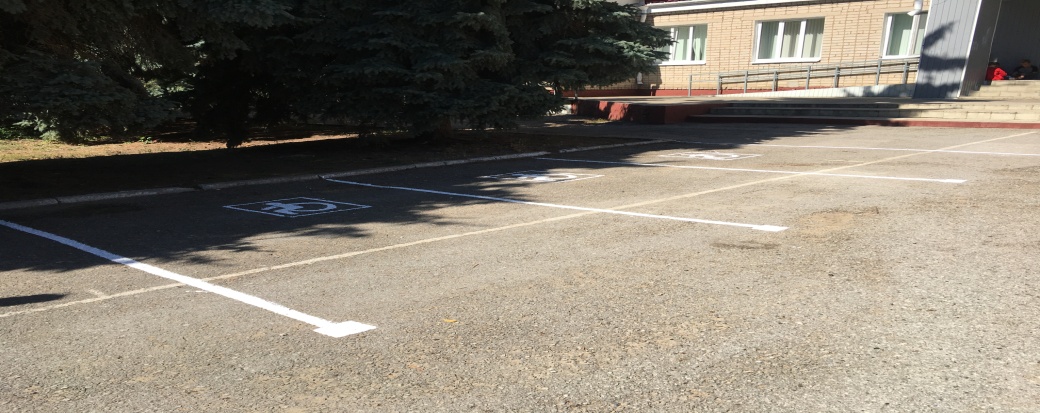 2.Обеспечена возможность самостоятельного передвижения по территории объекта (при наличии территории у объекта)ДаДля инвалидов различных категорий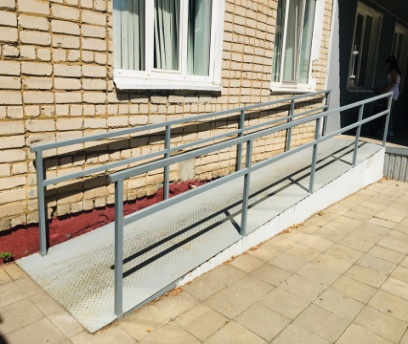 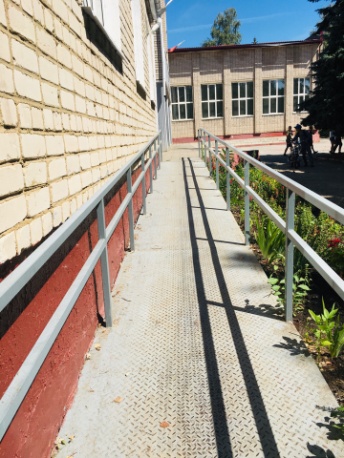 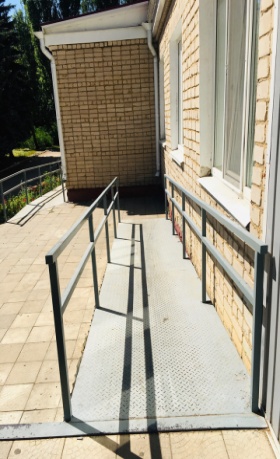 3.Обеспечено устройство входных групп с учетом потребностей инвалидов различных категорий (К, О, С, Г, У)ДаДля инвалидов различных категорий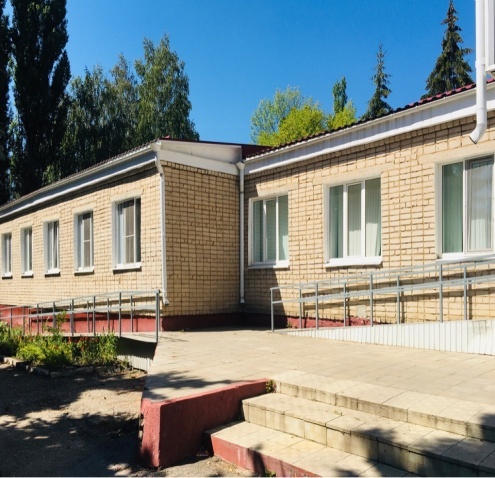 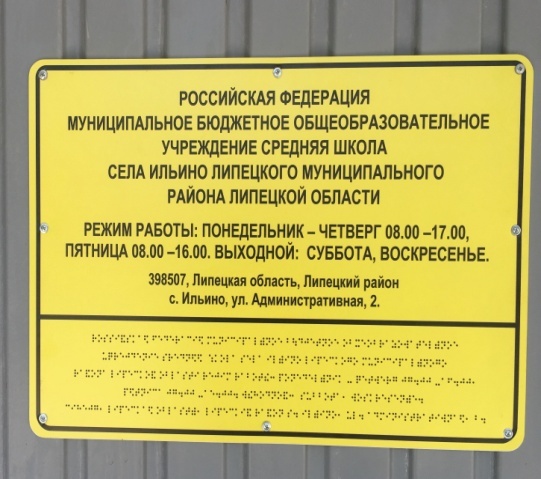 4.Обеспечена доступность для инвалидов мест предоставления услугДаДля инвалидов различных категорий5.Обеспечено устройство санитарных узлов с учетом потребностей инвалидов (К, О, С, Г, У)ДаДля инвалидов различных категорий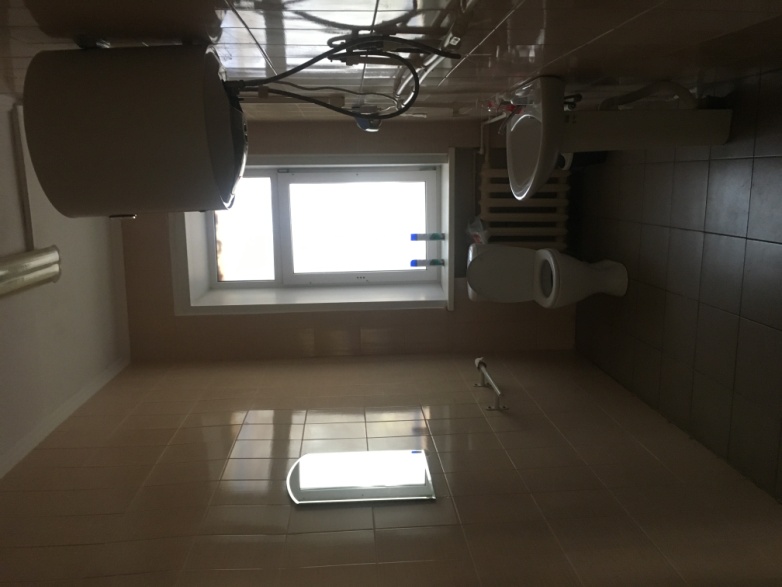 6.Обеспечена возможность самостоятельного передвижения инвалидов по объекту (наличие поручней, лифтов, подъемников, ступенькоходов и др.)Нет7.Обеспечено дублирование звуковой и зрительной информации, в т.ч. с использованием шрифта БрайляДаДля инвалидов с нарушением зрения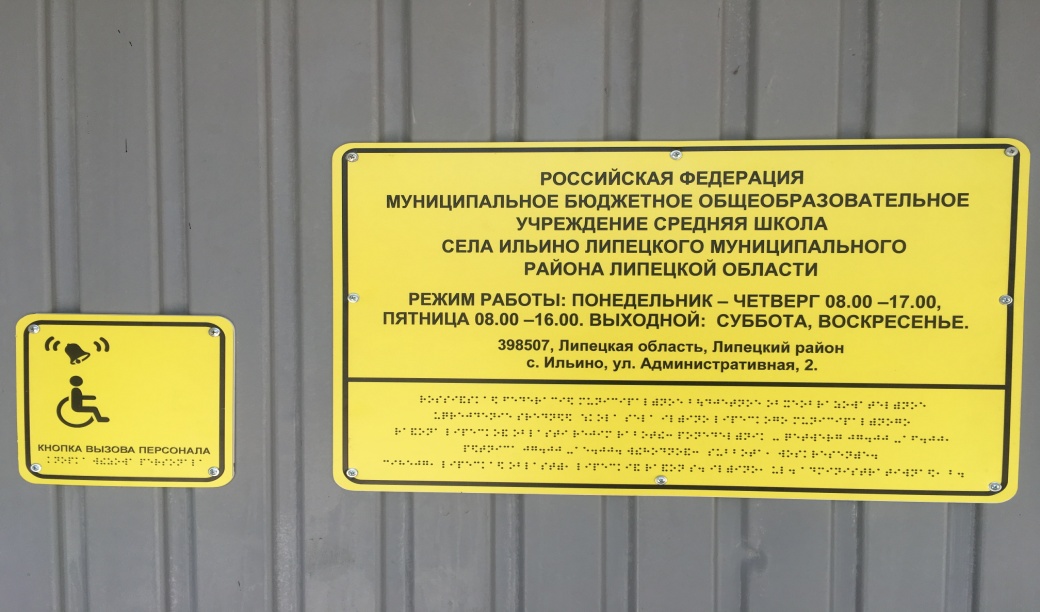 8.Обеспечено размещение оборудования и носителей информации с учетом потребностей инвалидовДа Для инвалидов различных категорий9.Проведено инструктирование/обучение сотрудников об условиях предоставления услуг инвалидамДаДля инвалидов различных категорий10.Обеспечено сопровождение инвалидов по зрению и с нарушениями опорно-двигательного аппарата по территории объекта и оказание помощи в предоставлении услуг.Указать номер телефона специалиста, оказывающего услуги по сопровождению инвалидовДа8(4742)756189Для инвалидов различных категорий11.Обеспечена возможность предоставления услуг инвалидам по слуху с использованием русского жестового языкаНет12.Дополнительная информация о доступности на объектеДа Для инвалидов различных категорий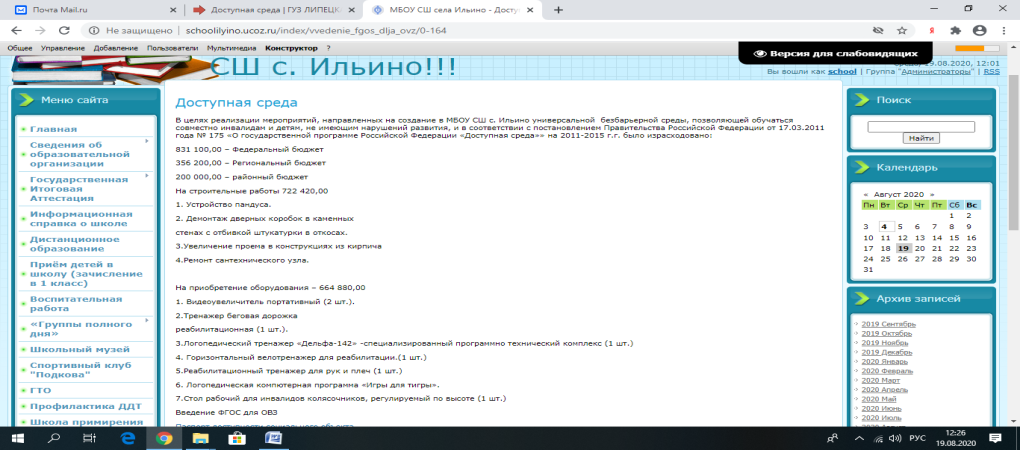 13.Итоговая информация о доступности объектадля инвалидов категорий К, О, С, Г, УДаДля инвалидов различных категорийN п/пНаименование ОУНаименование объектаАдрес, телефонИнформация о доступности объектаИнформация о доступности объектаИнформация о доступности объектаИнформация о доступности объектаИнформация о доступности объектаСсылка на раздел "Доступная среда" на сайте учреждения1МБОУ СШ с. Ильино Липецкого муниципального района Липецкой областиОбразовательное учреждение 398507, Липецкая область, Липецкий район, с. Ильино ул. Административная д.2КОСГУhttp://schoolilyino.ucoz.ru/index/vvedenie_fgos_dlja_ovz/0-164